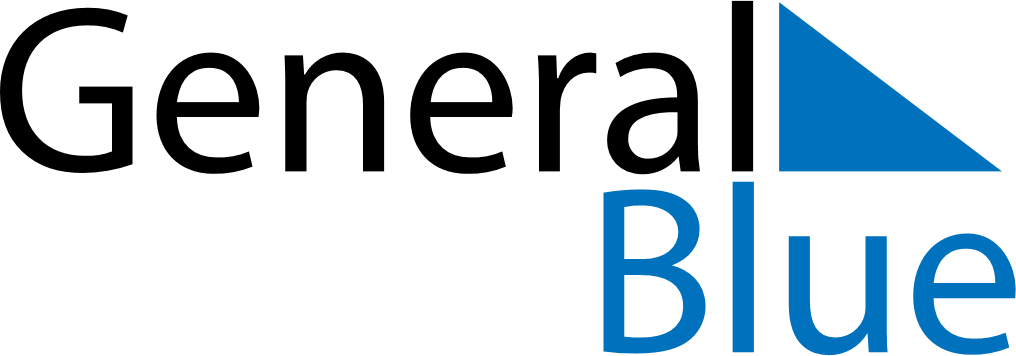 June 2024June 2024June 2024June 2024June 2024June 2024June 2024Riosucio, Choco, ColombiaRiosucio, Choco, ColombiaRiosucio, Choco, ColombiaRiosucio, Choco, ColombiaRiosucio, Choco, ColombiaRiosucio, Choco, ColombiaRiosucio, Choco, ColombiaSundayMondayMondayTuesdayWednesdayThursdayFridaySaturday1Sunrise: 5:50 AMSunset: 6:22 PMDaylight: 12 hours and 31 minutes.23345678Sunrise: 5:50 AMSunset: 6:22 PMDaylight: 12 hours and 31 minutes.Sunrise: 5:50 AMSunset: 6:22 PMDaylight: 12 hours and 31 minutes.Sunrise: 5:50 AMSunset: 6:22 PMDaylight: 12 hours and 31 minutes.Sunrise: 5:50 AMSunset: 6:22 PMDaylight: 12 hours and 32 minutes.Sunrise: 5:50 AMSunset: 6:23 PMDaylight: 12 hours and 32 minutes.Sunrise: 5:51 AMSunset: 6:23 PMDaylight: 12 hours and 32 minutes.Sunrise: 5:51 AMSunset: 6:23 PMDaylight: 12 hours and 32 minutes.Sunrise: 5:51 AMSunset: 6:23 PMDaylight: 12 hours and 32 minutes.910101112131415Sunrise: 5:51 AMSunset: 6:24 PMDaylight: 12 hours and 32 minutes.Sunrise: 5:51 AMSunset: 6:24 PMDaylight: 12 hours and 32 minutes.Sunrise: 5:51 AMSunset: 6:24 PMDaylight: 12 hours and 32 minutes.Sunrise: 5:51 AMSunset: 6:24 PMDaylight: 12 hours and 32 minutes.Sunrise: 5:51 AMSunset: 6:24 PMDaylight: 12 hours and 32 minutes.Sunrise: 5:52 AMSunset: 6:25 PMDaylight: 12 hours and 33 minutes.Sunrise: 5:52 AMSunset: 6:25 PMDaylight: 12 hours and 33 minutes.Sunrise: 5:52 AMSunset: 6:25 PMDaylight: 12 hours and 33 minutes.1617171819202122Sunrise: 5:52 AMSunset: 6:25 PMDaylight: 12 hours and 33 minutes.Sunrise: 5:52 AMSunset: 6:26 PMDaylight: 12 hours and 33 minutes.Sunrise: 5:52 AMSunset: 6:26 PMDaylight: 12 hours and 33 minutes.Sunrise: 5:53 AMSunset: 6:26 PMDaylight: 12 hours and 33 minutes.Sunrise: 5:53 AMSunset: 6:26 PMDaylight: 12 hours and 33 minutes.Sunrise: 5:53 AMSunset: 6:26 PMDaylight: 12 hours and 33 minutes.Sunrise: 5:53 AMSunset: 6:26 PMDaylight: 12 hours and 33 minutes.Sunrise: 5:53 AMSunset: 6:27 PMDaylight: 12 hours and 33 minutes.2324242526272829Sunrise: 5:54 AMSunset: 6:27 PMDaylight: 12 hours and 33 minutes.Sunrise: 5:54 AMSunset: 6:27 PMDaylight: 12 hours and 33 minutes.Sunrise: 5:54 AMSunset: 6:27 PMDaylight: 12 hours and 33 minutes.Sunrise: 5:54 AMSunset: 6:27 PMDaylight: 12 hours and 33 minutes.Sunrise: 5:54 AMSunset: 6:27 PMDaylight: 12 hours and 33 minutes.Sunrise: 5:55 AMSunset: 6:28 PMDaylight: 12 hours and 33 minutes.Sunrise: 5:55 AMSunset: 6:28 PMDaylight: 12 hours and 33 minutes.Sunrise: 5:55 AMSunset: 6:28 PMDaylight: 12 hours and 33 minutes.30Sunrise: 5:55 AMSunset: 6:28 PMDaylight: 12 hours and 32 minutes.